Volunteer Activity lead at Felix Road Adventure Playground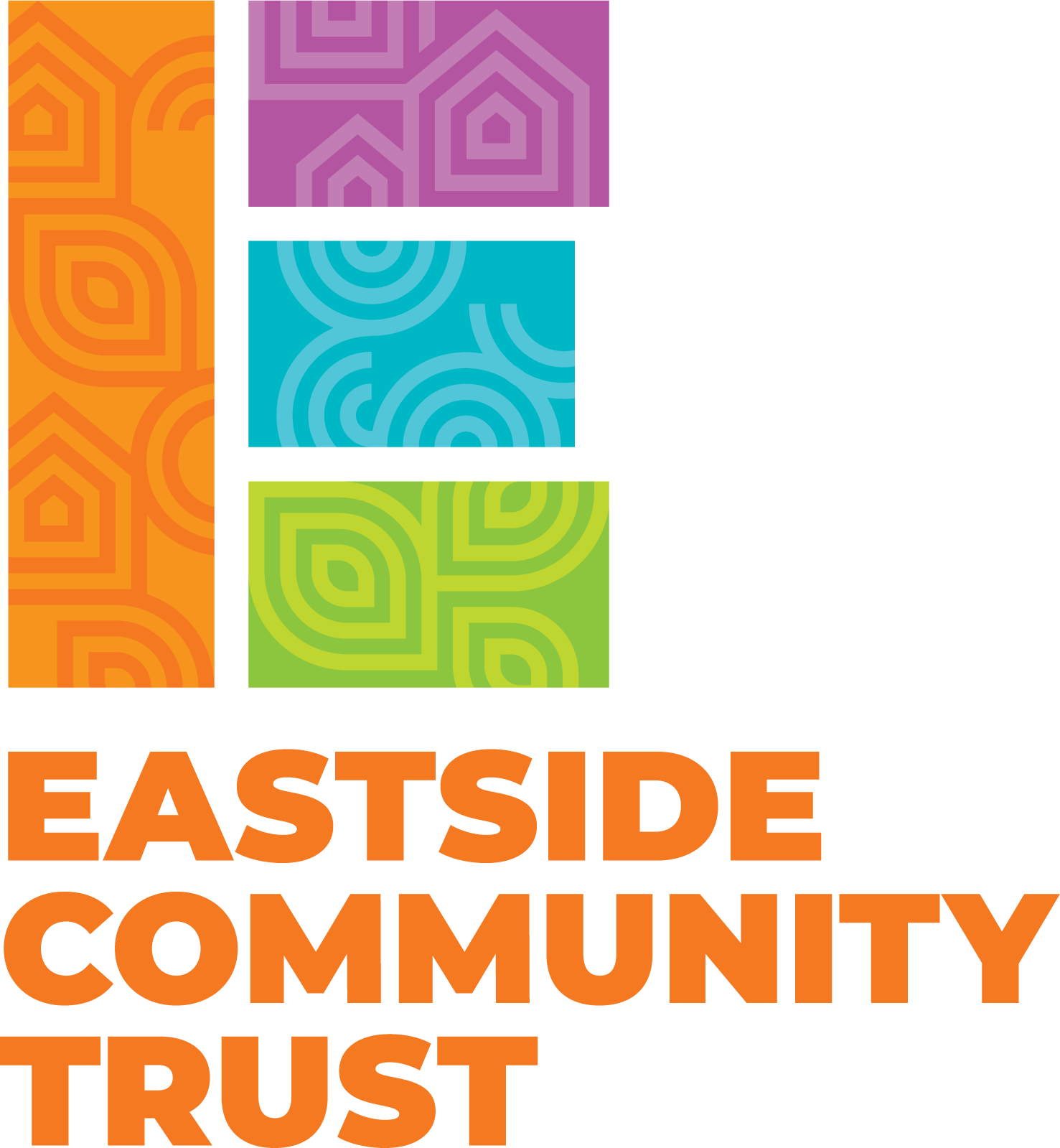 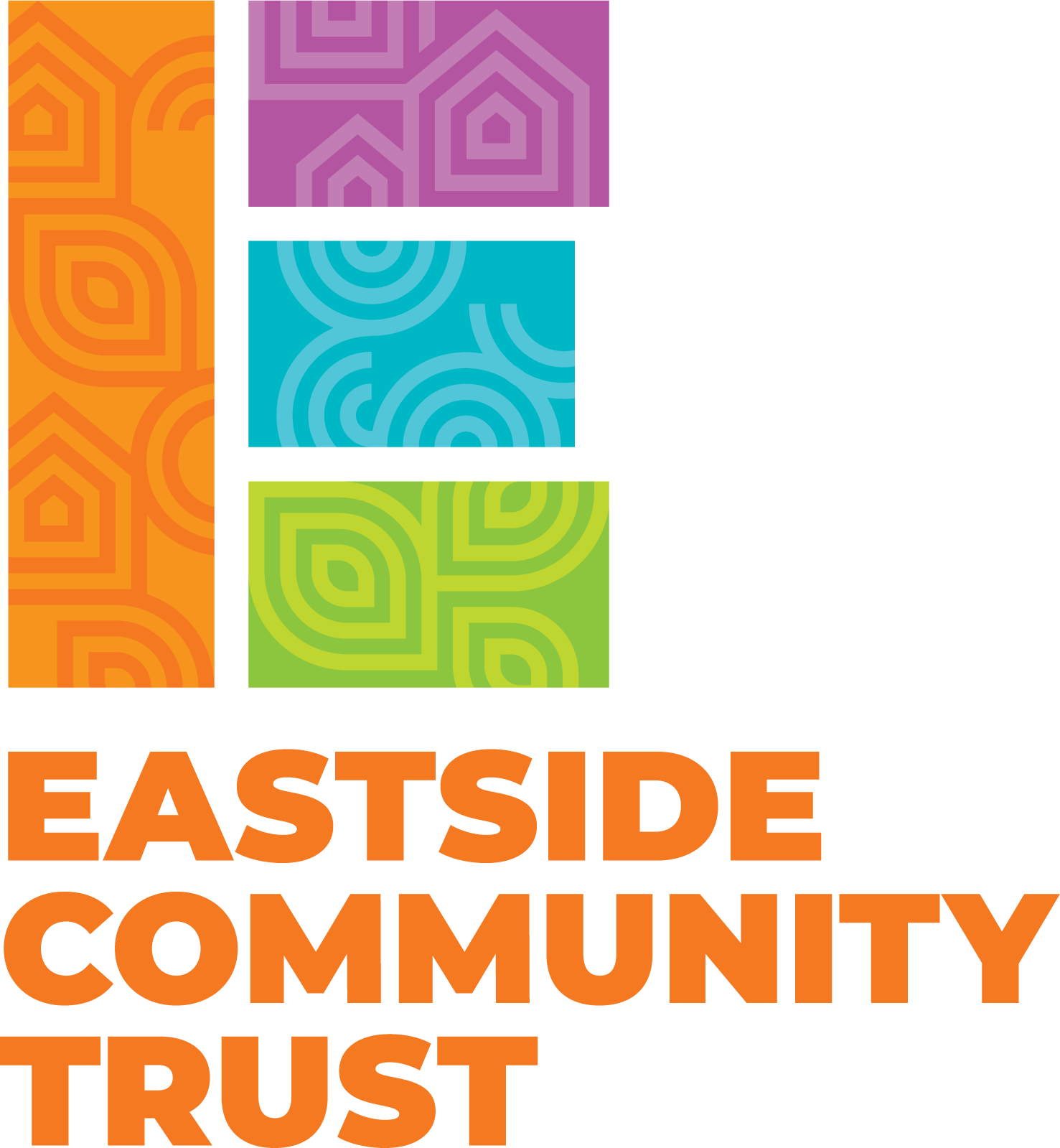 What are we looking for? The playground is looking for enthusiastic people with a skill, talent or activity idea that children may enjoy or benefit from while at the playground. For example, someone to lead craft activities in the art room, a football coach, a pizza chef or a dancer.Why? It would be great to have a variety of activities that children can try and maybe find a hidden talent! The playworkers are curating the play environment and keeping things safe and well run. We are keen to welcome volunteers who can bring some extra energy and interest to open access sessions. Timings We ask that you run your activity at the same time and day each week and for the duration of a term, which are 6 or 7 weeks long. The term time sessions run from 3:30 – 5:30pm Monday – Friday. The start and end dates of the terms are below and we ask if you could try and get an application in at least 3 weeks before the start of a term (so we have time to meet you and process your DBS)31 October – 16 December (7 weeks)3 January – 10 February (6 weeks)20 February – 31 March (6 weeks)17 April – 26 May (6 weeks)5 June – 21 July (7 weeks)4 September – 20 October (7 weeks)30 October – 15 December (7 weeks)What is free play methodology and how might this affect your activity? Adventure playgrounds are for just that, adventure! The emphasis is always on children enjoying the freedom of choice, they are free to choose what and how to play. This may mean coming to your activity and being fully engaged for the whole time, or this may mean listening for 5 minutes, going back to the swing, then coming back, or not coming at all.When thinking about different activities it would be good to have something someone could dip in and out of, that doesn’t have set start and end times, or need a lot of instruction to begin. If you’re unsure talk to Ollie! What support we can offer? We are happy to talk through any activity ideas you have, and potentially be able to support with small material or set up costs. We would have a chat before the term starts to ensure you feel happy, and then again after half way through. If we all feel it’s gone well, then continuing for another term or two is a possibility. Unfortunately, we are not able to provide a staff member to support you during the activity. They will however have their ears and eyes everywhere and ready to help if you need it. As a volunteer you would not be expected to respond to any issues, we ask that you report any concerns to a Playworker or the Adventure Play Manager.Next stepsPlease complete the application form and send to Ollie Fournier at ollie@upourstreet.org.uk 